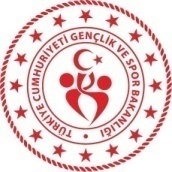 KARABÜKGENÇLİK VE SPOR İL MÜDÜRLÜĞÜHAFTALIK SPOR FAALİYET PROGRAMIM. NoSAATYERMÜSABAKANIN TÜRÜTAKIMLARTAKIMLAR20 MAYIS  2023 CUMARTESİ20 MAYIS  2023 CUMARTESİ20 MAYIS  2023 CUMARTESİ20 MAYIS  2023 CUMARTESİ20 MAYIS  2023 CUMARTESİ20 MAYIS  2023 CUMARTESİ11.30-14.30MERKEZ SPOR SALONUYETENEK TARAMASI SPOR FAALİYETLERİYETENEK TARAMASI SPOR FAALİYETLERİYETENEK TARAMASI SPOR FAALİYETLERİ11.30-14.30SAFRANBOLU SPOR SALONUYETENEK TARAMASI SPOR FAALİYETLERİYETENEK TARAMASI SPOR FAALİYETLERİYETENEK TARAMASI SPOR FAALİYETLERİ21 MAYIS PAZAR21 MAYIS PAZAR21 MAYIS PAZAR21 MAYIS PAZAR21 MAYIS PAZAR21 MAYIS PAZAR11.30-14.30MERKEZ SPOR SALONUYETENEK TARAMASI SPOR FAALİYETLERİYETENEK TARAMASI SPOR FAALİYETLERİYETENEK TARAMASI SPOR FAALİYETLERİ11.30-14.30SAFRANBOLU SPOR SALONUYETENEK TARAMASI SPOR FAALİYETLERİYETENEK TARAMASI SPOR FAALİYETLERİYETENEK TARAMASI SPOR FAALİYETLERİ16.00YENİ MAHALLE SPOR SALONUOKUL SPORLARI GENÇLER A BOKS TÜRKİYE BİRİNCİLİĞİOKUL SPORLARI GENÇLER A BOKS TÜRKİYE BİRİNCİLİĞİOKUL SPORLARI GENÇLER A BOKS TÜRKİYE BİRİNCİLİĞİ18.00SAFRANBOLU FUTBOL SAHASIU17 LİGİKARABÜK BULAK SPORKARABÜK DEMİR PENÇE GENÇLİK SPOR18.005000 EVLER FUTBOL SAHASIU17 LİGİ5000 EVLER SPORM. KARABÜKGÜCÜ BURUNSUZ SPOR22 MAYIS PAZARTESİ22 MAYIS PAZARTESİ22 MAYIS PAZARTESİ22 MAYIS PAZARTESİ22 MAYIS PAZARTESİ22 MAYIS PAZARTESİ13.00YENİ MAHALLE SPOR SALONUOKUL SPORLARI GENÇLER A BOKS TÜRKİYE BİRİNCİLİĞİOKUL SPORLARI GENÇLER A BOKS TÜRKİYE BİRİNCİLİĞİOKUL SPORLARI GENÇLER A BOKS TÜRKİYE BİRİNCİLİĞİ12.00MERKEZ SPOR SALONUOKUL SPORLARI GENÇ KIZ B VOLEYBOL İL BİRİNCİLİĞİPROIF. DR. SÜHEYL ÜNVER MTALŞEHİT MURAT AKDEMİR AİHL14.00MERKEZ SPOR SALONUOKUL SPORLARI GENÇ KIZ B VOLEYBOL İL BİRİNCİLİĞİ75. YIL ANADOLU LİSESİKARDEMİR KIZ AİHL23 MAYIS 2023 SALI23 MAYIS 2023 SALI23 MAYIS 2023 SALI23 MAYIS 2023 SALI23 MAYIS 2023 SALI23 MAYIS 2023 SALI12.00MERKEZ SPOR SALONUOKUL SPORLARI GENÇ KIZ B VOLEYBOL İL BİRİNCİLİĞİPROIF. DR. SÜHEYL ÜNVER MTALKARDEMİR KIZ AİHL14.00MERKEZ SPOR SALONUOKUL SPORLARI GENÇ KIZ B VOLEYBOL İL BİRİNCİLİĞİŞEHİT MURAT AKDEMİR AİHL75. YIL ANADOLU LİSESİ13.00YENİ MAHALLE SPOR SALONUOKUL SPORLARI GENÇLER A BOKS TÜRKİYE BİRİNCİLİĞİOKUL SPORLARI GENÇLER A BOKS TÜRKİYE BİRİNCİLİĞİOKUL SPORLARI GENÇLER A BOKS TÜRKİYE BİRİNCİLİĞİ24 MAYIS 2023 ÇARŞAMBA24 MAYIS 2023 ÇARŞAMBA24 MAYIS 2023 ÇARŞAMBA24 MAYIS 2023 ÇARŞAMBA24 MAYIS 2023 ÇARŞAMBA24 MAYIS 2023 ÇARŞAMBA10.00MERKEZ SPOR SALONUKYGM İLLER ARASI MASA TENİSİ (KIZ) TURNUVASIKYGM İLLER ARASI MASA TENİSİ (KIZ) TURNUVASIKYGM İLLER ARASI MASA TENİSİ (KIZ) TURNUVASI13.00YENİ MAHALLE SPOR SALONUOKUL SPORLARI GENÇLER A BOKS TÜRKİYE BİRİNCİLİĞİOKUL SPORLARI GENÇLER A BOKS TÜRKİYE BİRİNCİLİĞİOKUL SPORLARI GENÇLER A BOKS TÜRKİYE BİRİNCİLİĞİ18.005000 EVLER  FUTBOL SAHASIU17 LİGİKARABÜK DEMİR PENÇE GENÇLİK SPOR100. YIL SOĞUKSU SPOR18.00ONUR FUTBOL SAHASIU17 LİGİM. KARABÜKGÜCÜ BURUNSUZ SPORKARABÜK BULAK SPOR25 MAYIS 2023 PERŞEMBE25 MAYIS 2023 PERŞEMBE25 MAYIS 2023 PERŞEMBE25 MAYIS 2023 PERŞEMBE25 MAYIS 2023 PERŞEMBE25 MAYIS 2023 PERŞEMBE10.00MERKEZ SPOR SALONUKYGM İLLER ARASI MASA TENİSİ (KIZ) TURNUVASIKYGM İLLER ARASI MASA TENİSİ (KIZ) TURNUVASIKYGM İLLER ARASI MASA TENİSİ (KIZ) TURNUVASI13.00YENİ MAHALLE SPOR SALONUOKUL SPORLARI GENÇLER A BOKS TÜRKİYE BİRİNCİLİĞİOKUL SPORLARI GENÇLER A BOKS TÜRKİYE BİRİNCİLİĞİOKUL SPORLARI GENÇLER A BOKS TÜRKİYE BİRİNCİLİĞİ26 MAYIS 2023 CUMA26 MAYIS 2023 CUMA26 MAYIS 2023 CUMA26 MAYIS 2023 CUMA26 MAYIS 2023 CUMA26 MAYIS 2023 CUMA10.00MERKEZ SPOR SALONUKYGM İLLER ARASI MASA TENİSİ (KIZ) TURNUVASIKYGM İLLER ARASI MASA TENİSİ (KIZ) TURNUVASIKYGM İLLER ARASI MASA TENİSİ (KIZ) TURNUVASI13.00YENİ MAHALLE SPOR SALONUOKUL SPORLARI GENÇLER A BOKS TÜRKİYE BİRİNCİLİĞİOKUL SPORLARI GENÇLER A BOKS TÜRKİYE BİRİNCİLİĞİOKUL SPORLARI GENÇLER A BOKS TÜRKİYE BİRİNCİLİĞİ